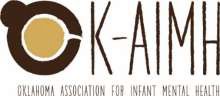 Minutes of January 13, 2023 Board of Directors Meeting  Virtual via ZoomThe meeting was called to order at 9:03a.m. by President Tish Dehart. Quorum was established. In attendance: Directors: Lucia Ciciolla, Tish Dehart, Desiree Doherty, Tamra Crabtree, Elizabeth Bard, Sandra Puebla, Linda Manaugh, Monika Turek, Ed Long, Brandi Duden, Elizabeth Fisher, LaToyia Williams, Juan Delara, Juli Skinner, Teresa Berg, Melissa Griffin (late)Guests: Audra Haney Staff: Carly Harris CONSENT AGENDAConsent agenda, minutes and the Finance report for November were presented. Monika Turek motioned to approve and Linda Manaugh seconded. No discussion. Motion passed unanimously.COMMITTEE & DIRECTOR REPORTSPresident/Vice President’s ReportFebruary Board meeting will be in Stroud, OK for an in-person meeting. Review by-laws and exec board expectations, discuss committees, and have a workshop on Working Genius (Patrick Lencioni) with MonikaHampton Inn – reserved for 3-4 hours, will be breakfastWebsite Redesign – see Communications Committee reportDEI Officer Report – LaToyia WilliamsNew year, new start. Focus on a positive mindset with affirmations and give attention to things that lift us up. Shared a few affirmationshttps://wildsimplejoy.com/2023-affirmations-for-a-balanced-fulfilling-year/ DEI plan – common goals of diverse workforce that is inclusive with a sense of belonging. Will be inviting guests/contributors to the meeting, offer videos with DEI content. Martin Luther King, Jr. Day presentation on impact of his work/legacy for equity and justice MLK parades in communities around the country Shared links on voting rights, opportunities to volunteer/donate and support non-profits and minority-owned businessesAdvocate for Voting rights - https://thehill.com/homenews/senate/585879-mlk-iii-grassroots-organizations-to-push-for-voting-rights-on-martin-luther/ Volunteer - https://americorps.gov/newsroom/events/mlk-day Donate - https://thekingcenter.org/what-we-do/ Support Social Justice Non profits - https://givingcompass.org/nonprofits?categories=race-and-ethnicity&page=1 Support Black owned businesses - https://www.supportblackowned.com/Comment from Teresa Berg – shared that in Boston, MA in Boston Common – there is a new MLK statue and tribute to his family and legacy for the community https://www.nbcboston.com/news/local/the-embrace-to-be-unveiled-at-the-boston-common-friday/2944198/ Committee Chair ReportsCommunications. Chair: Brandi Duden. No formal update. Website re-design updateGot preview of website from Dave – will be giving feedback/revisions this monthGoal for roll-out is March 1Streamlined; will be easier to make edits; might revise the logoFall Conference. Tabled to next month; determine new chairEndorsement Strategy Group. Chair: Autumn Cooper (not present). Tish Dehart presentedMeeting with Julia and Kelly from to discuss Early Childhood Endorsement First cohort successfully through the processHave formal presentation for membership at large to recruit new cohortFinance. Chair: Elizabeth Fisher – no formal updateGovernance. No formal update.Thanks to Linda for help with by-laws that got approved in December membership meetingSustainability. Chair: Paula Koos. Not present. In Antarctica, not thinking of us. No formal update. Workforce Development. Chair: Monika will be co-lead on committee DC-05 training – 2 completed so far, next one in February in OKC in personCPP learning collaborative has started – Angela Fultz and Ashley Kraft leadingOKAIMH is now an LMFT/LPC CEU provider; applying for clinical social work boardAlliance Call. January call – no one attended. No update BusinessExecutive Director update – Ed LongMet with Linda about options for part time EDOpportunity with Potts Family Foundation still in discussions with Pat PottsCommunity IECMH Workforce Listening Sessions – Ed LongCollaboration with Linda and Potts FoundationPlug in with frontline workers and engage with community to learn more about needs of the workforce serving IECMHHow OKAIMH and others can support themBoard members are encouraged to volunteer to facilitate a community listening sessionWorking on schedulingComment – Desiree – great timing to inform our long-range vision and strategic planningAnnouncementsAudra Haney  Children’s Conference will be in April this yearDMH trainings Working with Tessa Chesher on trainings – revamping New learning system, should be more user friendlyWorking on infant-toddler court grant – progress for a state coordinator!Deadline for ABC training is today – Infant and mABCNeed some more folks to have Toddler cohortAdded supervisors in OK – more sustainability. Dr. Bard’s clinic leadingReflective Supervision Consultation learning collaborative – going onWorking with John to add support for home visitors Get good coverage for the stateEd Long shared that Deb Shropshire is the new Director of DHS https://oklahoma.gov/governor/newsroom/newsroom/2023/january2023/governor-stitt-appoints-dr--deborah-shropshire-to-serve-as-execu.html Carly was promoted to Program Manager! OKAIMH is very fortunate to have her!Melissa Griffin shared - The OSDH and Child Guidance Program have several positions that are posted across the state to work in county health departments in behavioral health, child development, and speech and language pathology.  I will get a list to Carly, but if you have people who are interested, please let me know or send them my way!  Lots of opportunity to practice infant mental health workDesiree shared that Representative Tally – Introduced House Bill 1028 to ban corporal punishment in schools for children with disabilities – encouraged to contact legislative representatives to support the bill. Linda shared on background - Still 63 districts that allow corporal punishment. 455 incidents reported in 2022.Linda Manaugh – Pulled legislative caucus together with Potts Foundation. Real opportunity to do lots of things different if get groups together to collaborate and organize around issues. Coalition building around early childhood advocacy – Ann Roberts leading – will see about inviting her to come in future to present to OKAIMH. Public Comment - None  Next Board meeting is second Friday in person in February in Stroud, OK @ 9:00a.m. Motion to adjourn Linda Manaugh; seconded by LaToyia Williams. Motion passed unanimously.  Meeting adjourned at 9:59 a.m. by Tish DehartSubmitted by Lucia Ciciolla